KYRENIA MUNICIPALITYCYPRIOT – TURKISH CARTOONIST ASSOCIATION19. OLIVE FESTIVALINTERNATIONAL OLIVE HUMOR FESTIVAL9. INTERNATIONAL CARTOON CONTEST – 2020TERMS AND CONDITIONS OF PARTICIPATION(KYRENIA – CYPRUS)1 – The contest is open to all (over 18 years) amateur or professional cartoonist or any one who could submit a cartoon regardless individual's race, gender, religion, national origin, disability, sexual orientation, age, or other protected characteristic. 2 – THEMES: A) OliveOlive, Olive and Time, Olive and History, Olive and Mythology, Olive and Technology, Olive and Cyprus, Olive and Life, Olive and Peace, Olive and Conflict, Olive and War, Olive and Health, Olive and Women, Olive and Men, Olive and Children, Olive Oil, Olive Branch, Olive Tree, Benefits of Olive, Olive and Olive Mill/Press, Banning of Uprooting, Burning and Cutting Down Olive Trees and so forth.B) Free SubjectAny topic can be drawn.3 – All Submissions must be in the form of cartoon. Any painting or illustrations will not be accepted and will be disqualified. Cartoons must be without words4 – All submissions must be originals. Submission dimensions: A4 or A3 in any color or black and white. Each entrant must provide name and surname, address, phone number including country code, and email address on the back of the submission; each entrant should also provide short background and a photo (optional) on a separate A4.5 – Submission of materials, which has previously been submitted and or presented and or published elsewhere, is welcomed providing copyright is not infringed, however previously any award wining material cannot be submitted.6 – All work submitted for evaluation by the International Selection Committee and work of finalist will be published at official web page of the contest. In addition submissions will be reviewed and evaluated for plagiarism by international associations. If Plagiarism detected and or any previously award wining material submitted, submissions will be canceled and the next eligible entry will be considered for the prize.7 – It is possible to participate in the contest with two works in both sections. (2 + 2 = 4) However, one participant receives only one prize per episode. If any cartoonist has won the Grand Prize, he cannot receive another prize in that department.8 – All submission must be received by APRIL 30, 2020 at the address provided below.9 – All submission, awarded or not, will be kept and archived by Cypriot – Turkish Cartoonist Association at the newly established “International Cyprus Cartoon Museum.”10 – All prize winner submissions and selected works by the Steering Committee will be published in a album. In addition, the 19th Olive Festival will be exhibited in 2020.11 – The results of the contest will be published thru media and prizing winning entrants will be informed by contact information provided.12 – The transportation and accommodation expenses of the winners of the Grand Prize and First Prize will be covered by Kyrenia Municipality. The prize – winning cartoonist must respond to the prize ceremony invitation within 10 days. The responses outside of 10 days are not considered.13 – The Kyrenia Municipality and Cypriot – Turkish Cartoonist Association will have the publishing rights to exhibition, publish or print, in any media or format, any or all submissions.14 – All persons entering the contest agree that the rules of the contest as set out in these terms and conditions are binding on them. And all submissions could be published and printed by the Kyrenia Municipality and Cypriot – Turkish Cartoonist Association as set out in these terms and conditions without any future compensation.15 – For the exhibition and album, digital works can be sent to the following email address: olivecartoons@gmail.com Digital works are excluded from prizes.PRIZES:
Grand Prize: 1.500 Euro + Golden Olive Statue + Diploma.

OLIVE THEME
First Prize: 750 Euro + Golden Olive Statue +
Kyrenia Municipality Prize (Diploma)

Second Prize: Silver Olive Statue +
Cyprus Turkish Cartoonists Association Prize (Diploma)

Third Prize: Bronze Olive Statue +
Olive Festival Prize (Diploma)

50 Finalist Prize 

FREE THEME
First Prize: 750 Euro + Golden Olive Statue +
Kyrenia Mayor Special Prize (Diploma)

Second Prize: Silver Olive Statue +
Olive Humor Festival Prize (Diploma)

Third Prize: Bronze Olive Statue +
Erten Kasımoğlu Special Prize (Diploma)

50 Finalist PrizeDEADLINE: April 30, 2020SUBMISSION ADDRESS:Kıbrıs Türk Karikatürcüler Derneği9. Uluslararası Karikatür YarışmasıPosta Kutusu: 87 (Post Code: 99000)Lefkoşa – Kuzey Kıbrıs (Via Turkey)WEB PAGE:http://www.zeytinkarikaturleri.comSTEERING COMMITTEE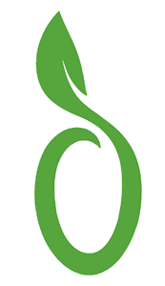 